Das Männerquintett Klagenfurt-Ponfeld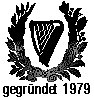 lädt herzlich ein!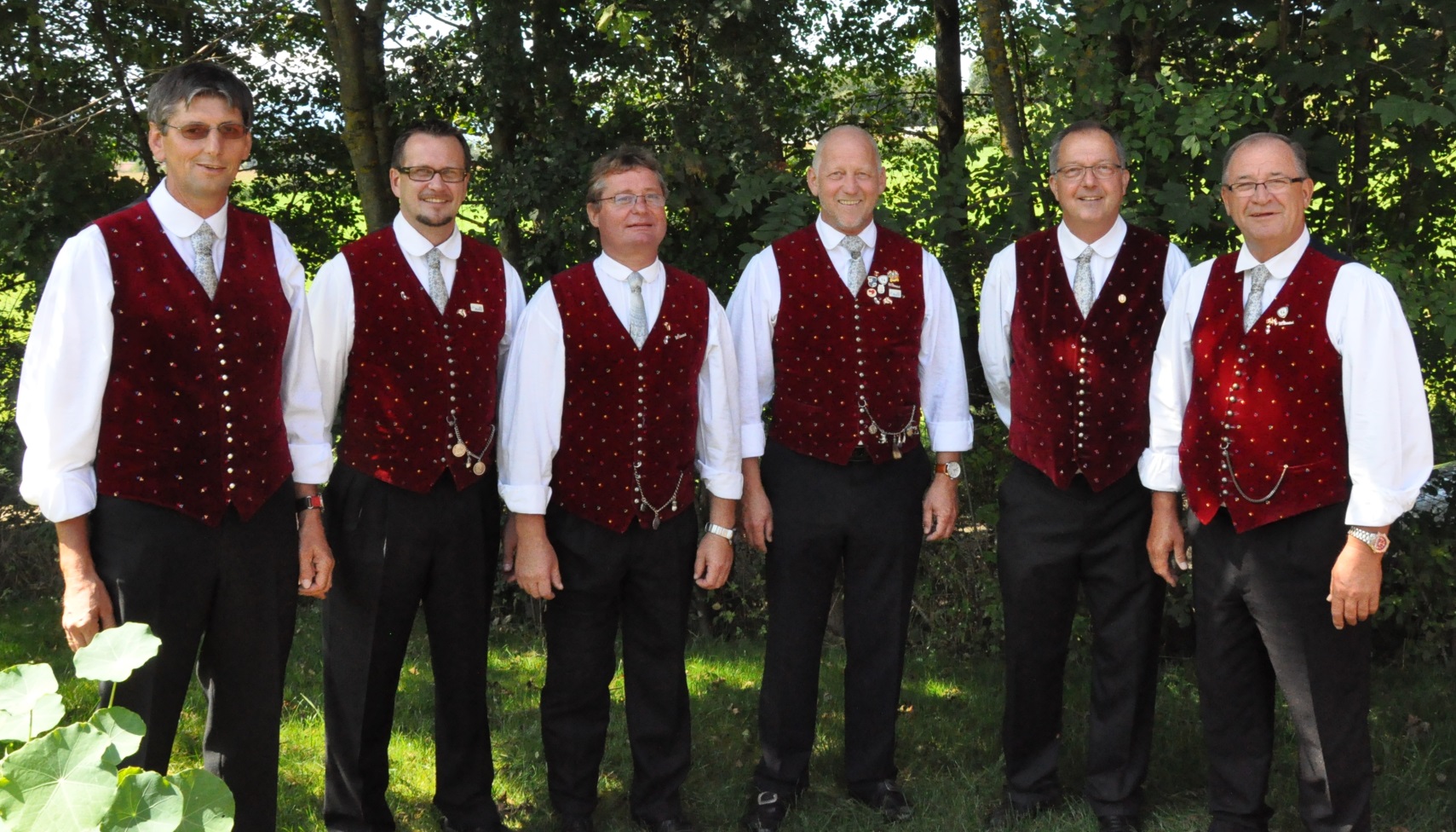 WunschkonzertMitwirkende:MGV Maria Rain 
Damenterzett „Steffi“Männerquintett Klagenfurt Ponfeld

am Freitag, 24. April 2015,
um 19:30 Uhr
im Festsaal der HBLA Pitzelstätten
WIR FREUEN UNS AUF EIN WIEDERSEHEN!Eintritt: Freiwillige SpendeWunschlieder können bei allen Sängerinnen und Sängernoder an der Abendkasse um € 5,--bestellt werden.QuintettQuintett + DamenterzettDamenterzettMGV Maria Rain1Jå grüaß enk Gott/Da Pfårra hat gsågt2Springt da Mai üban Ångarran3Die Julischn4Du gspürst noch nit den wårmen Wind5Tiaf eine ins Tål6Håb a Liadle tiaf im Gmüat7Schau i vom Berglan8Junga Tåg9Rauscht das Wåssa ins Tål10Is vom Himml a Stern abag’fålln11Hochålma Diandlan12Feieråbnd is13Schau, Diandle, da Håhn14Wia a Singan is dås (Lahnst di zuaba)15Čej so tiste stezdice16Dås Lebm mit Dir17Das Låndleben18Die windische Schnaßn19Gailtaler Kirchtågslied20Mei Kråppfeld21Bin a lustiga Bua22Das Birkenbamle23Heast a Liadle wo singen24Treib a Lüftle den Nebl